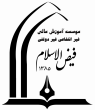 موسسه آموزش عالی فیض الاسلامگروه.....................پایان نامه کارشناسی ارشد رشته ….. گرایش ……. خانم …………..……………موضوع را وارد کنید…………. در تاريخ  ……… توسط هيات داوران زير بررسي و با درجه ........... به تصويب نهايي رسيد. استاد /استادان راهنمای پایان نامه:دکتر ..................                                          مرتبه:استادیار                            امضاءاستاد /استادان مشاور پایان نامه:دکتر ..................                                          مرتبه:استادیار                            امضاءهیات داوران:داور داخلی:.........................                       مرتبه استادیار                               امضاءداور خارجی:....................                             مرتبه:استادیار                            امضاءنام ونام خانوادگی مدیرگروه:.............................امضاء وتاریخ:....................